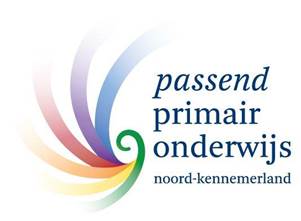 OndersteuningsplanraadSecretariaat: opr@ppo-nk.nl
UitnodigingVoor de vergadering van maandag 8 november 2021, aanvang 19.30 uur.Vanaf 19.15u zijn jullie welkom op de Hertog Aalbrechtweg 5 in Alkmaar.AgendaNotulen van 24 juni en 6 september 2021 – 19:30- 19:35 uurIndien er opmerkingen per mail kwamen worden deze besproken. Notulen 24 juni 2021 zijn aangepast met toevoeging.Ter bespreking: Het Memo van 11 oktober 2021 van de controller Michel van Dongen mbt Vermogenspositie PPO-NK – 19:35 – 20:15 uurWe krijgen een toelichting van Michel van Dongen en er is ruimte voor vragen mbt het memo. Let wel: de in het memo opgenomen voorgenomen besluiten liggen bij de OPR voor ter instemming (in de volgende vergadering kan eventueel pas besluitvorming door OPR op de voorgenomen besluiten volgen)Ter bespreking: Het concept Werkdocument Ondersteuningsplan van 28 oktober 2021 20:15 – 20:45 uurAstrid en Gerben geven een toelichting op de 4 onderdelen van het huidige concept Ondersteuningsplan. Er is ruimte voor vragen.Nabespreking OPR leden 20:45 –20-55 uurWe bespreken de sessie na en maken afspraken over de vervolg stappen.Rondvraag – 20-55- 21:00 uurSluiting 21:00 uur